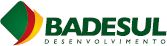                         DECLARAÇÃO PARA COOPERATIVAS (Conforme Decreto 6.306 de 14 de Dezembro de 2007).DECO0011015 – Versão 1 – 08/10/2015Declaro, para todos os fins, que a Cooperativa   registrada sob o nº  atende aos requisitos da Legislação Cooperativa (Lei nº 5.764 de 16 de dezembro de 1971).(Local e Data)Representante Legal: CPF: ______________________________________(Assinatura do Representante Legal)Representante Legal: CPF: ______________________________________(Assinatura do Representante Legal)Representante Legal: CPF: ______________________________________(Assinatura do Representante Legal)Representante Legal: CPF: ______________________________________(Assinatura do Representante Legal)Representante Legal: CPF: ______________________________________(Assinatura do Representante Legal)